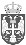 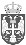 OŠSlobodanBajis Paja, Sremska MitrovicaBajis Paja, Sremska MitrovicaBajis Paja, Sremska MitrovicaBajis Paja, Sremska MitrovicaOdeljenje: 8-1Odeljenje: 8-1897018897018Upisani profil: SMSM SE 4D83Sbodova74,93poeni poslednjeupisanog1SMSM SE 4E08SSMSM SE 4E08SSrednja tehnicka škola "Nikola Tesla", ELEKTROTEHNIČAR RAČUNARASrednja tehnicka škola "Nikola Tesla", ELEKTROTEHNIČAR RAČUNARASrednja tehnicka škola "Nikola Tesla", ELEKTROTEHNIČAR RAČUNARA84,262SMSM SC 4O14SSMSM SC 4O14SMedicinska škola "Draginja Nikšić", FIZIOTERAPEUTSKI TEHNIČARMedicinska škola "Draginja Nikšić", FIZIOTERAPEUTSKI TEHNIČARMedicinska škola "Draginja Nikšić", FIZIOTERAPEUTSKI TEHNIČAR85,213SMSM SE 4D83SSMSM SE 4D83SSrednja tehnicka škola "Nikola Tesla", TEHNIČAR ZA KOMPJUTERSKO UPRAVLjANjE (CNC) MAŠINASrednja tehnicka škola "Nikola Tesla", TEHNIČAR ZA KOMPJUTERSKO UPRAVLjANjE (CNC) MAŠINASrednja tehnicka škola "Nikola Tesla", TEHNIČAR ZA KOMPJUTERSKO UPRAVLjANjE (CNC) MAŠINA67,76773671Upisani profil: SMSM SE 4E03Sbodova77,01poeni poslednjeupisanog1SMSM SC 4O14SSMSM SC 4O14SMedicinska škola "Draginja Nikšić", FIZIOTERAPEUTSKI TEHNIČARMedicinska škola "Draginja Nikšić", FIZIOTERAPEUTSKI TEHNIČARMedicinska škola "Draginja Nikšić", FIZIOTERAPEUTSKI TEHNIČAR85,212SMSM SE 4E03SSMSM SE 4E03SSrednja tehnicka škola "Nikola Tesla", ELEKTROTEHNIČAR ELEKTRONIKESrednja tehnicka škola "Nikola Tesla", ELEKTROTEHNIČAR ELEKTRONIKESrednja tehnicka škola "Nikola Tesla", ELEKTROTEHNIČAR ELEKTRONIKE75,01981799Upisani profil: SMSM GA 4R03Ebodova80,39poeni poslednjeupisanog1SMSM GA 4R03ESMSM GA 4R03EMitrovacka gimnazija, GIMNAZIJA - OPŠTI TIP - ENGLESKI JEZIKMitrovacka gimnazija, GIMNAZIJA - OPŠTI TIP - ENGLESKI JEZIKMitrovacka gimnazija, GIMNAZIJA - OPŠTI TIP - ENGLESKI JEZIK97.6497,64168838Upisani profil: ušenik nije rasporedenbodova60,81poeni poslednjeupisanog1SMRU SB 4A07SSMRU SB 4A07SSrednja poljoprivredno-prehrambena škola "Stevan Petrović- Brile", VETERINARSKI TEHNIČARSrednja poljoprivredno-prehrambena škola "Stevan Petrović- Brile", VETERINARSKI TEHNIČARSrednja poljoprivredno-prehrambena škola "Stevan Petrović- Brile", VETERINARSKI TEHNIČAR60,962SMSM SB 4K04SSMSM SB 4K04SEkonomska škola "9. Maj", UGOSTITELjSKI TEHNIČAREkonomska škola "9. Maj", UGOSTITELjSKI TEHNIČAREkonomska škola "9. Maj", UGOSTITELjSKI TEHNIČAR63,473SMSM SB 4L10SSMSM SB 4L10SEkonomska škola "9. Maj", FINANSIJSKI ADMINISTRATOREkonomska škola "9. Maj", FINANSIJSKI ADMINISTRATOREkonomska škola "9. Maj", FINANSIJSKI ADMINISTRATOR64,204SMSM SE 4H26SSMSM SE 4H26SSrednja tehnicka škola "Nikola Tesla", ARHITEKTONSKI TEHNIČARSrednja tehnicka škola "Nikola Tesla", ARHITEKTONSKI TEHNIČARSrednja tehnicka škola "Nikola Tesla", ARHITEKTONSKI TEHNIČAR73,76599072Upisani profil: SMSM SC 4O14Sbodova86,56poeni poslednjeupisanog1SMSM SC 4O13SSMSM SC 4O13SMedicinska škola "Draginja Nikšić", MEDICINSKA SESTRA - TEHNIČARMedicinska škola "Draginja Nikšić", MEDICINSKA SESTRA - TEHNIČARMedicinska škola "Draginja Nikšić", MEDICINSKA SESTRA - TEHNIČAR89,032SMSM SC 4O14SSMSM SC 4O14SMedicinska škola "Draginja Nikšić", FIZIOTERAPEUTSKI TEHNIČARMedicinska škola "Draginja Nikšić", FIZIOTERAPEUTSKI TEHNIČARMedicinska škola "Draginja Nikšić", FIZIOTERAPEUTSKI TEHNIČAR85,21830463Upisani profil: SMSM SB 3K08Sbodova62,74poeni poslednjeupisanog1SMSM SB 3K08SSMSM SB 3K08SEkonomska škola "9. Maj", KUVAREkonomska škola "9. Maj", KUVAREkonomska škola "9. Maj", KUVAR61,32184197Upisani profil: SMSM GA 4R03Ebodova91,91poeni poslednjeupisanog1SMSM GA 4R03ESMSM GA 4R03EMitrovacka gimnazija, GIMNAZIJA - OPŠTI TIP - ENGLESKI JEZIKMitrovacka gimnazija, GIMNAZIJA - OPŠTI TIP - ENGLESKI JEZIKMitrovacka gimnazija, GIMNAZIJA - OPŠTI TIP - ENGLESKI JEZIK108.6697,64916137Upisani profil: SMSM GA 4R01Sbodova97,40poeni poslednjeupisanog1SMSM GA 4R01SSMSM GA 4R01SMitrovacka gimnazija, DRUŠTVENO - JEZIČKI  SMERMitrovacka gimnazija, DRUŠTVENO - JEZIČKI  SMERMitrovacka gimnazija, DRUŠTVENO - JEZIČKI  SMER66,09967417Upisani profil: SMSM SB 4L09Sbodova71,62poeni poslednjeupisanog1SMSM SC 4O13SSMSM SC 4O13SMedicinska škola "Draginja Nikšić", MEDICINSKA SESTRA - TEHNIČARMedicinska škola "Draginja Nikšić", MEDICINSKA SESTRA - TEHNIČARMedicinska škola "Draginja Nikšić", MEDICINSKA SESTRA - TEHNIČAR89,032SMSM SC 4O01SSMSM SC 4O01SMedicinska škola "Draginja Nikšić", GINEKOLOŠKO - AKUŠERSKA SESTRAMedicinska škola "Draginja Nikšić", GINEKOLOŠKO - AKUŠERSKA SESTRAMedicinska škola "Draginja Nikšić", GINEKOLOŠKO - AKUŠERSKA SESTRA83,783SMSM SC 4O14SSMSM SC 4O14SMedicinska škola "Draginja Nikšić", FIZIOTERAPEUTSKI TEHNIČARMedicinska škola "Draginja Nikšić", FIZIOTERAPEUTSKI TEHNIČARMedicinska škola "Draginja Nikšić", FIZIOTERAPEUTSKI TEHNIČAR85,214SMSM SB 4L09SSMSM SB 4L09SEkonomska škola "9. Maj", POSLOVNI ADMINISTRATOREkonomska škola "9. Maj", POSLOVNI ADMINISTRATOREkonomska škola "9. Maj", POSLOVNI ADMINISTRATOR66,80182888Upisani profil: SMSM SC 4O13Sbodova92,77poeni poslednjeupisanog1SMSM SC 4O13SSMSM SC 4O13SMedicinska škola "Draginja Nikšić", MEDICINSKA SESTRA - TEHNIČARMedicinska škola "Draginja Nikšić", MEDICINSKA SESTRA - TEHNIČARMedicinska škola "Draginja Nikšić", MEDICINSKA SESTRA - TEHNIČAR89,03212349Upisani profil: SMSM SC 4O13Sbodova97,20poeni poslednjeupisanog1SMSM SC 4O13SSMSM SC 4O13SMedicinska škola "Draginja Nikšić", MEDICINSKA SESTRA - TEHNIČARMedicinska škola "Draginja Nikšić", MEDICINSKA SESTRA - TEHNIČARMedicinska škola "Draginja Nikšić", MEDICINSKA SESTRA - TEHNIČAR89,03593178Upisani profil: SMSM SE 3D20Sbodova55,81poeni poslednjeupisanog1JBNS SM 3I11SJBNS SM 3I11SSaobrasajna škola "Pinki", VOZAČ MOTORNIH VOZILASaobrasajna škola "Pinki", VOZAČ MOTORNIH VOZILASaobrasajna škola "Pinki", VOZAČ MOTORNIH VOZILA55,902SMSM SE 3D20SSMSM SE 3D20SSrednja tehnicka škola "Nikola Tesla", AUTOMEHANIČARSrednja tehnicka škola "Nikola Tesla", AUTOMEHANIČARSrednja tehnicka škola "Nikola Tesla", AUTOMEHANIČAR54,00400230Upisani profil: SMSM GA 4R01Sbodova89,24poeni poslednjeupisanog1SMSM GA 4R01SSMSM GA 4R01SMitrovacka gimnazija, DRUŠTVENO - JEZIČKI  SMERMitrovacka gimnazija, DRUŠTVENO - JEZIČKI  SMERMitrovacka gimnazija, DRUŠTVENO - JEZIČKI  SMER66,09851341Upisani profil: SMSM SB 4L01Sbodova84,52poeni poslednjeupisanog1SMSM SB 4L01SSMSM SB 4L01SEkonomska škola "9. Maj", EKONOMSKI TEHNIČAREkonomska škola "9. Maj", EKONOMSKI TEHNIČAREkonomska škola "9. Maj", EKONOMSKI TEHNIČAR73,24167022Upisani profil: ušenik nije rasporedenbodova63,34poeni poslednjeupisanog1SMSM SE 4D06SSMSM SE 4D06SSrednja tehnicka škola "Nikola Tesla", MAŠINSKI TEHNIČAR ZA KOMPJUTERSKO KONSTRUISANjESrednja tehnicka škola "Nikola Tesla", MAŠINSKI TEHNIČAR ZA KOMPJUTERSKO KONSTRUISANjESrednja tehnicka škola "Nikola Tesla", MAŠINSKI TEHNIČAR ZA KOMPJUTERSKO KONSTRUISANjE69,482SMSM SE 4D83SSMSM SE 4D83SSrednja tehnicka škola "Nikola Tesla", TEHNIČAR ZA KOMPJUTERSKO UPRAVLjANjE (CNC) MAŠINASrednja tehnicka škola "Nikola Tesla", TEHNIČAR ZA KOMPJUTERSKO UPRAVLjANjE (CNC) MAŠINASrednja tehnicka škola "Nikola Tesla", TEHNIČAR ZA KOMPJUTERSKO UPRAVLjANjE (CNC) MAŠINA67,763SMSM SE 4H26SSMSM SE 4H26SSrednja tehnicka škola "Nikola Tesla", ARHITEKTONSKI TEHNIČARSrednja tehnicka škola "Nikola Tesla", ARHITEKTONSKI TEHNIČARSrednja tehnicka škola "Nikola Tesla", ARHITEKTONSKI TEHNIČAR73,764SMSM SB 4K04SSMSM SB 4K04SEkonomska škola "9. Maj", UGOSTITELjSKI TEHNIČAREkonomska škola "9. Maj", UGOSTITELjSKI TEHNIČAREkonomska škola "9. Maj", UGOSTITELjSKI TEHNIČAR63,47MINISTARSTVO PROSVETE, NAUKE I TEHNOLOŠKOG RAZVOJARaspodela ucenika u I krugu upisa u srednje škole Republike Srbije 2018. godineMINISTARSTVO PROSVETE, NAUKE I TEHNOLOŠKOG RAZVOJARaspodela ucenika u I krugu upisa u srednje škole Republike Srbije 2018. godineMINISTARSTVO PROSVETE, NAUKE I TEHNOLOŠKOG RAZVOJARaspodela ucenika u I krugu upisa u srednje škole Republike Srbije 2018. godineMINISTARSTVO PROSVETE, NAUKE I TEHNOLOŠKOG RAZVOJARaspodela ucenika u I krugu upisa u srednje škole Republike Srbije 2018. godineMINISTARSTVO PROSVETE, NAUKE I TEHNOLOŠKOG RAZVOJARaspodela ucenika u I krugu upisa u srednje škole Republike Srbije 2018. godineMINISTARSTVO PROSVETE, NAUKE I TEHNOLOŠKOG RAZVOJARaspodela ucenika u I krugu upisa u srednje škole Republike Srbije 2018. godineMINISTARSTVO PROSVETE, NAUKE I TEHNOLOŠKOG RAZVOJARaspodela ucenika u I krugu upisa u srednje škole Republike Srbije 2018. godineMINISTARSTVO PROSVETE, NAUKE I TEHNOLOŠKOG RAZVOJARaspodela ucenika u I krugu upisa u srednje škole Republike Srbije 2018. godineOŠSlobodanBajis Paja, Sremska MitrovicaBajis Paja, Sremska MitrovicaBajis Paja, Sremska MitrovicaOdeljenje: 8-1554141554141Upisani profil: SMSM SB 4K04Sbodova72,42poeni poslednjeupisanog1SMSM SC 4O14SSMSM SC 4O14SMedicinska škola "Draginja Nikšić", FIZIOTERAPEUTSKI TEHNIČARMedicinska škola "Draginja Nikšić", FIZIOTERAPEUTSKI TEHNIČAR85,212SMSM SC 4O01SSMSM SC 4O01SMedicinska škola "Draginja Nikšić", GINEKOLOŠKO - AKUŠERSKA SESTRAMedicinska škola "Draginja Nikšić", GINEKOLOŠKO - AKUŠERSKA SESTRA83,783SMSM SC 4O13SSMSM SC 4O13SMedicinska škola "Draginja Nikšić", MEDICINSKA SESTRA - TEHNIČARMedicinska škola "Draginja Nikšić", MEDICINSKA SESTRA - TEHNIČAR89,034SMSM SB 4K04SSMSM SB 4K04SEkonomska škola "9. Maj", UGOSTITELjSKI TEHNIČAREkonomska škola "9. Maj", UGOSTITELjSKI TEHNIČAR63,47237427Upisani profil: SMSM GA 4R01Sbodova88,47poeni poslednjeupisanog1SMSM GA 4R01SSMSM GA 4R01SMitrovacka gimnazija, DRUŠTVENO - JEZIČKI  SMERMitrovacka gimnazija, DRUŠTVENO - JEZIČKI  SMER66,09211153Upisani profil: SMSM SC 4O16Sbodova96,66poeni poslednjeupisanog1SMSM SC 4O16SSMSM SC 4O16SMedicinska škola "Draginja Nikšić", FARMACEUTSKI TEHNIČARMedicinska škola "Draginja Nikšić", FARMACEUTSKI TEHNIČAR85,42210811Upisani profil: SMSM SC 4O16Sbodova93,78poeni poslednjeupisanog1SMSM SC 4O16SSMSM SC 4O16SMedicinska škola "Draginja Nikšić", FARMACEUTSKI TEHNIČARMedicinska škola "Draginja Nikšić", FARMACEUTSKI TEHNIČAR85,42MINISTARSTVO PROSVETE, NAUKE I TEHNOLOŠKOG RAZVOJARaspodela ucenika u I krugu upisa u srednje škole Republike Srbije 2018. godineMINISTARSTVO PROSVETE, NAUKE I TEHNOLOŠKOG RAZVOJARaspodela ucenika u I krugu upisa u srednje škole Republike Srbije 2018. godineMINISTARSTVO PROSVETE, NAUKE I TEHNOLOŠKOG RAZVOJARaspodela ucenika u I krugu upisa u srednje škole Republike Srbije 2018. godineMINISTARSTVO PROSVETE, NAUKE I TEHNOLOŠKOG RAZVOJARaspodela ucenika u I krugu upisa u srednje škole Republike Srbije 2018. godineMINISTARSTVO PROSVETE, NAUKE I TEHNOLOŠKOG RAZVOJARaspodela ucenika u I krugu upisa u srednje škole Republike Srbije 2018. godineMINISTARSTVO PROSVETE, NAUKE I TEHNOLOŠKOG RAZVOJARaspodela ucenika u I krugu upisa u srednje škole Republike Srbije 2018. godineMINISTARSTVO PROSVETE, NAUKE I TEHNOLOŠKOG RAZVOJARaspodela ucenika u I krugu upisa u srednje škole Republike Srbije 2018. godineMINISTARSTVO PROSVETE, NAUKE I TEHNOLOŠKOG RAZVOJARaspodela ucenika u I krugu upisa u srednje škole Republike Srbije 2018. godineMINISTARSTVO PROSVETE, NAUKE I TEHNOLOŠKOG RAZVOJARaspodela ucenika u I krugu upisa u srednje škole Republike Srbije 2018. godineOŠSlobodanBajis Paja, Sremska MitrovicaBajis Paja, Sremska MitrovicaBajis Paja, Sremska MitrovicaBajis Paja, Sremska MitrovicaOdeljenje: 8-2Odeljenje: 8-2623527623527Upisani profil: SMSM SB 4K04Sbodova64,14poeni poslednjeupisanog1SMSM SE 4H26SSMSM SE 4H26SSrednja tehnicka škola "Nikola Tesla", ARHITEKTONSKI TEHNIČARSrednja tehnicka škola "Nikola Tesla", ARHITEKTONSKI TEHNIČARSrednja tehnicka škola "Nikola Tesla", ARHITEKTONSKI TEHNIČAR73,762SMSM SE 4D83SSMSM SE 4D83SSrednja tehnicka škola "Nikola Tesla", TEHNIČAR ZA KOMPJUTERSKO UPRAVLjANjE (CNC) MAŠINASrednja tehnicka škola "Nikola Tesla", TEHNIČAR ZA KOMPJUTERSKO UPRAVLjANjE (CNC) MAŠINASrednja tehnicka škola "Nikola Tesla", TEHNIČAR ZA KOMPJUTERSKO UPRAVLjANjE (CNC) MAŠINA67,763SMSM SE 4E03SSMSM SE 4E03SSrednja tehnicka škola "Nikola Tesla", ELEKTROTEHNIČAR ELEKTRONIKESrednja tehnicka škola "Nikola Tesla", ELEKTROTEHNIČAR ELEKTRONIKESrednja tehnicka škola "Nikola Tesla", ELEKTROTEHNIČAR ELEKTRONIKE75,014SMSM SE 4E08SSMSM SE 4E08SSrednja tehnicka škola "Nikola Tesla", ELEKTROTEHNIČAR RAČUNARASrednja tehnicka škola "Nikola Tesla", ELEKTROTEHNIČAR RAČUNARASrednja tehnicka škola "Nikola Tesla", ELEKTROTEHNIČAR RAČUNARA84,265SMSM SE 4D06SSMSM SE 4D06SSrednja tehnicka škola "Nikola Tesla", MAŠINSKI TEHNIČAR ZA KOMPJUTERSKO KONSTRUISANjESrednja tehnicka škola "Nikola Tesla", MAŠINSKI TEHNIČAR ZA KOMPJUTERSKO KONSTRUISANjESrednja tehnicka škola "Nikola Tesla", MAŠINSKI TEHNIČAR ZA KOMPJUTERSKO KONSTRUISANjE69,486SMSM SB 4K04SSMSM SB 4K04SEkonomska škola "9. Maj", UGOSTITELjSKI TEHNIČAREkonomska škola "9. Maj", UGOSTITELjSKI TEHNIČAREkonomska škola "9. Maj", UGOSTITELjSKI TEHNIČAR63,47128501Upisani profil: SMSM GA 4R01Sbodova95,10poeni poslednjeupisanog1SMSM GA 4R01SSMSM GA 4R01SMitrovacka gimnazija, DRUŠTVENO - JEZIČKI  SMERMitrovacka gimnazija, DRUŠTVENO - JEZIČKI  SMERMitrovacka gimnazija, DRUŠTVENO - JEZIČKI  SMER66,09160150Upisani profil: SMSM SC 4O13Sbodova96,38poeni poslednjeupisanog1SMSM SC 4O13SSMSM SC 4O13SMedicinska škola "Draginja Nikšić", MEDICINSKA SESTRA - TEHNIČARMedicinska škola "Draginja Nikšić", MEDICINSKA SESTRA - TEHNIČARMedicinska škola "Draginja Nikšić", MEDICINSKA SESTRA - TEHNIČAR89,03361437Upisani profil: SMSM GA 4R01Sbodova96,40poeni poslednjeupisanog1SMSM GA 4R01SSMSM GA 4R01SMitrovacka gimnazija, DRUŠTVENO - JEZIČKI  SMERMitrovacka gimnazija, DRUŠTVENO - JEZIČKI  SMERMitrovacka gimnazija, DRUŠTVENO - JEZIČKI  SMER66,09651832Upisani profil: SMSM SE 3D22Sbodova60,48poeni poslednjeupisanog1SMSM SE 3D22SSMSM SE 3D22SSrednja tehnicka škola "Nikola Tesla", BRAVAR - ZAVARIVAČSrednja tehnicka škola "Nikola Tesla", BRAVAR - ZAVARIVAČSrednja tehnicka škola "Nikola Tesla", BRAVAR - ZAVARIVAČ52,86186876Upisani profil: SMSM SC 4O13Sbodova96,08poeni poslednjeupisanog1SMSM SC 4O13SSMSM SC 4O13SMedicinska škola "Draginja Nikšić", MEDICINSKA SESTRA - TEHNIČARMedicinska škola "Draginja Nikšić", MEDICINSKA SESTRA - TEHNIČARMedicinska škola "Draginja Nikšić", MEDICINSKA SESTRA - TEHNIČAR89,03124159Upisani profil: SMSM SE 4H26Sbodova75,41poeni poslednjeupisanog1SMSM SE 4E08SSMSM SE 4E08SSrednja tehnicka škola "Nikola Tesla", ELEKTROTEHNIČAR RAČUNARASrednja tehnicka škola "Nikola Tesla", ELEKTROTEHNIČAR RAČUNARASrednja tehnicka škola "Nikola Tesla", ELEKTROTEHNIČAR RAČUNARA84,262SMSM SE 4H26SSMSM SE 4H26SSrednja tehnicka škola "Nikola Tesla", ARHITEKTONSKI TEHNIČARSrednja tehnicka škola "Nikola Tesla", ARHITEKTONSKI TEHNIČARSrednja tehnicka škola "Nikola Tesla", ARHITEKTONSKI TEHNIČAR73,76143808Upisani profil: SMSM SB 4L05Sbodova76,45poeni poslednjeupisanog1SMSM SB 4L05SSMSM SB 4L05SEkonomska škola "9. Maj", PRAVNI TEHNIČAREkonomska škola "9. Maj", PRAVNI TEHNIČAREkonomska škola "9. Maj", PRAVNI TEHNIČAR65,42108725Upisani profil: SMSM SE 3D22Sbodova69,67poeni poslednjeupisanog1SMSM SE 3D22SSMSM SE 3D22SSrednja tehnicka škola "Nikola Tesla", BRAVAR - ZAVARIVAČSrednja tehnicka škola "Nikola Tesla", BRAVAR - ZAVARIVAČSrednja tehnicka škola "Nikola Tesla", BRAVAR - ZAVARIVAČ52,86228443Upisani profil: JBVR SB 4I01Sbodova85,28poeni poslednjeupisanog1JBVR SB 4I01SJBVR SB 4I01SSrednja strucna škola "4. juli", TEHNIČAR DRUMSKOG SAOBRAĆAJASrednja strucna škola "4. juli", TEHNIČAR DRUMSKOG SAOBRAĆAJASrednja strucna škola "4. juli", TEHNIČAR DRUMSKOG SAOBRAĆAJA70,02300832Upisani profil: SMSM GA 4R03Ebodova86,56poeni poslednjeupisanog1SMSM GA 4R03ESMSM GA 4R03EMitrovacka gimnazija, GIMNAZIJA - OPŠTI TIP - ENGLESKI JEZIKMitrovacka gimnazija, GIMNAZIJA - OPŠTI TIP - ENGLESKI JEZIKMitrovacka gimnazija, GIMNAZIJA - OPŠTI TIP - ENGLESKI JEZIK104.3197,64110544Upisani profil: SMSM GA 4R01Sbodova98,03poeni poslednjeupisanog1SMSM GA 4R01SSMSM GA 4R01SMitrovacka gimnazija, DRUŠTVENO - JEZIČKI  SMERMitrovacka gimnazija, DRUŠTVENO - JEZIČKI  SMERMitrovacka gimnazija, DRUŠTVENO - JEZIČKI  SMER66,09159671Upisani profil: MASA SF 4A07Sbodova69,34poeni poslednjeupisanog1MASA SF 4A07SMASA SF 4A07SSrednja poljoprivredna škola sa domom ucenika - Šabac, VETERINARSKI TEHNIČARSrednja poljoprivredna škola sa domom ucenika - Šabac, VETERINARSKI TEHNIČARSrednja poljoprivredna škola sa domom ucenika - Šabac, VETERINARSKI TEHNIČAR58,59809966Upisani profil: SMSM GA 4R31Sbodova91,18poeni poslednjeupisanog1SMSM GA 4R31SSMSM GA 4R31SMitrovacka gimnazija, UŠENICI SA POSEBNIM SPOSOBNOSTIMA ZA RAČUNARSTVO I INFORMATIKUMitrovacka gimnazija, UŠENICI SA POSEBNIM SPOSOBNOSTIMA ZA RAČUNARSTVO I INFORMATIKUMitrovacka gimnazija, UŠENICI SA POSEBNIM SPOSOBNOSTIMA ZA RAČUNARSTVO I INFORMATIKU235.18221,00173364Upisani profil: SMSM SE 3D22Sbodova67,38poeni poslednjeupisanog1SMSM SE 3D22SSMSM SE 3D22SSrednja tehnicka škola "Nikola Tesla", BRAVAR - ZAVARIVAČSrednja tehnicka škola "Nikola Tesla", BRAVAR - ZAVARIVAČSrednja tehnicka škola "Nikola Tesla", BRAVAR - ZAVARIVAČ52,86202768Upisani profil: SMSM SB 4L10Sbodova85,17poeni poslednjeupisanog1SMSM SB 4L10SSMSM SB 4L10SEkonomska škola "9. Maj", FINANSIJSKI ADMINISTRATOREkonomska škola "9. Maj", FINANSIJSKI ADMINISTRATOREkonomska škola "9. Maj", FINANSIJSKI ADMINISTRATOR64,20978991Upisani profil: SMSM SE 4H26Sbodova77,63poeni poslednjeupisanog1SMSM SE 4H26SSMSM SE 4H26SSrednja tehnicka škola "Nikola Tesla", ARHITEKTONSKI TEHNIČARSrednja tehnicka škola "Nikola Tesla", ARHITEKTONSKI TEHNIČARSrednja tehnicka škola "Nikola Tesla", ARHITEKTONSKI TEHNIČAR73,76170672Upisani profil: SMSM SE 4E03Sbodova86,19poeni poslednjeupisanog1SMSM SE 4E03SSMSM SE 4E03SSrednja tehnicka škola "Nikola Tesla", ELEKTROTEHNIČAR ELEKTRONIKESrednja tehnicka škola "Nikola Tesla", ELEKTROTEHNIČAR ELEKTRONIKESrednja tehnicka škola "Nikola Tesla", ELEKTROTEHNIČAR ELEKTRONIKE75,01MINISTARSTVO PROSVETE, NAUKE I TEHNOLOŠKOG RAZVOJARaspodela ucenika u I krugu upisa u srednje škole Republike Srbije 2018. godineMINISTARSTVO PROSVETE, NAUKE I TEHNOLOŠKOG RAZVOJARaspodela ucenika u I krugu upisa u srednje škole Republike Srbije 2018. godineMINISTARSTVO PROSVETE, NAUKE I TEHNOLOŠKOG RAZVOJARaspodela ucenika u I krugu upisa u srednje škole Republike Srbije 2018. godineMINISTARSTVO PROSVETE, NAUKE I TEHNOLOŠKOG RAZVOJARaspodela ucenika u I krugu upisa u srednje škole Republike Srbije 2018. godineMINISTARSTVO PROSVETE, NAUKE I TEHNOLOŠKOG RAZVOJARaspodela ucenika u I krugu upisa u srednje škole Republike Srbije 2018. godineMINISTARSTVO PROSVETE, NAUKE I TEHNOLOŠKOG RAZVOJARaspodela ucenika u I krugu upisa u srednje škole Republike Srbije 2018. godineMINISTARSTVO PROSVETE, NAUKE I TEHNOLOŠKOG RAZVOJARaspodela ucenika u I krugu upisa u srednje škole Republike Srbije 2018. godineMINISTARSTVO PROSVETE, NAUKE I TEHNOLOŠKOG RAZVOJARaspodela ucenika u I krugu upisa u srednje škole Republike Srbije 2018. godineOŠSlobodanBajis Paja, Sremska MitrovicaBajis Paja, Sremska MitrovicaBajis Paja, Sremska MitrovicaOdeljenje: 8-2190795190795Upisani profil: SMSM SC 3O21Sbodova79,56poeni poslednjeupisanog1SMSM SC 4O01SSMSM SC 4O01SMedicinska škola "Draginja Nikšić", GINEKOLOŠKO - AKUŠERSKA SESTRAMedicinska škola "Draginja Nikšić", GINEKOLOŠKO - AKUŠERSKA SESTRA83,782SMSM SC 3O21SSMSM SC 3O21SMedicinska škola "Draginja Nikšić", ZDRAVSTVENI NEGOVATELjMedicinska škola "Draginja Nikšić", ZDRAVSTVENI NEGOVATELj66,40158863Upisani profil: SMSM SB 4L05Sbodova88,24poeni poslednjeupisanog1SMSM SB 4L05SSMSM SB 4L05SEkonomska škola "9. Maj", PRAVNI TEHNIČAREkonomska škola "9. Maj", PRAVNI TEHNIČAR65,42148848Upisani profil: SMSM SB 4K04Sbodova64,19poeni poslednjeupisanog1SMSM SB 4K04SSMSM SB 4K04SEkonomska škola "9. Maj", UGOSTITELjSKI TEHNIČAREkonomska škola "9. Maj", UGOSTITELjSKI TEHNIČAR63,47933859Upisani profil: SMSM SC 4O01Sbodova84,62poeni poslednjeupisanog1SMSM SC 4O14SSMSM SC 4O14SMedicinska škola "Draginja Nikšić", FIZIOTERAPEUTSKI TEHNIČARMedicinska škola "Draginja Nikšić", FIZIOTERAPEUTSKI TEHNIČAR85,212SMSM SC 4O13SSMSM SC 4O13SMedicinska škola "Draginja Nikšić", MEDICINSKA SESTRA - TEHNIČARMedicinska škola "Draginja Nikšić", MEDICINSKA SESTRA - TEHNIČAR89,033SMSM SC 4O01SSMSM SC 4O01SMedicinska škola "Draginja Nikšić", GINEKOLOŠKO - AKUŠERSKA SESTRAMedicinska škola "Draginja Nikšić", GINEKOLOŠKO - AKUŠERSKA SESTRA83,78MINISTARSTVO PROSVETE, NAUKE I TEHNOLOŠKOG RAZVOJARaspodela ucenika u I krugu upisa u srednje škole Republike Srbije 2018. godineMINISTARSTVO PROSVETE, NAUKE I TEHNOLOŠKOG RAZVOJARaspodela ucenika u I krugu upisa u srednje škole Republike Srbije 2018. godineMINISTARSTVO PROSVETE, NAUKE I TEHNOLOŠKOG RAZVOJARaspodela ucenika u I krugu upisa u srednje škole Republike Srbije 2018. godineMINISTARSTVO PROSVETE, NAUKE I TEHNOLOŠKOG RAZVOJARaspodela ucenika u I krugu upisa u srednje škole Republike Srbije 2018. godineMINISTARSTVO PROSVETE, NAUKE I TEHNOLOŠKOG RAZVOJARaspodela ucenika u I krugu upisa u srednje škole Republike Srbije 2018. godineMINISTARSTVO PROSVETE, NAUKE I TEHNOLOŠKOG RAZVOJARaspodela ucenika u I krugu upisa u srednje škole Republike Srbije 2018. godineMINISTARSTVO PROSVETE, NAUKE I TEHNOLOŠKOG RAZVOJARaspodela ucenika u I krugu upisa u srednje škole Republike Srbije 2018. godineMINISTARSTVO PROSVETE, NAUKE I TEHNOLOŠKOG RAZVOJARaspodela ucenika u I krugu upisa u srednje škole Republike Srbije 2018. godineMINISTARSTVO PROSVETE, NAUKE I TEHNOLOŠKOG RAZVOJARaspodela ucenika u I krugu upisa u srednje škole Republike Srbije 2018. godineOŠSlobodanBajis Paja, Sremska MitrovicaBajis Paja, Sremska MitrovicaBajis Paja, Sremska MitrovicaBajis Paja, Sremska MitrovicaOdeljenje: 8-3Odeljenje: 8-3175256175256Upisani profil: SMSM SC 3O21Sbodova72,64poeni poslednjeupisanog1SMSM SC 4O13SSMSM SC 4O13SMedicinska škola "Draginja Nikšić", MEDICINSKA SESTRA - TEHNIČARMedicinska škola "Draginja Nikšić", MEDICINSKA SESTRA - TEHNIČARMedicinska škola "Draginja Nikšić", MEDICINSKA SESTRA - TEHNIČAR89,032SMSM SC 4O14SSMSM SC 4O14SMedicinska škola "Draginja Nikšić", FIZIOTERAPEUTSKI TEHNIČARMedicinska škola "Draginja Nikšić", FIZIOTERAPEUTSKI TEHNIČARMedicinska škola "Draginja Nikšić", FIZIOTERAPEUTSKI TEHNIČAR85,213SMSM SC 3O21SSMSM SC 3O21SMedicinska škola "Draginja Nikšić", ZDRAVSTVENI NEGOVATELjMedicinska škola "Draginja Nikšić", ZDRAVSTVENI NEGOVATELjMedicinska škola "Draginja Nikšić", ZDRAVSTVENI NEGOVATELj66,40684177Upisani profil: MABO SA 4L08Sbodova67,98poeni poslednjeupisanog1MABO SA 4L08SMABO SA 4L08SMacvanska srednja škola, CARINSKI TEHNIČARMacvanska srednja škola, CARINSKI TEHNIČARMacvanska srednja škola, CARINSKI TEHNIČAR66,30269633Upisani profil: SMSM GA 4R03Sbodova95,40poeni poslednjeupisanog1SMSM GA 4R03SSMSM GA 4R03SMitrovacka gimnazija, OPŠTI TIPMitrovacka gimnazija, OPŠTI TIPMitrovacka gimnazija, OPŠTI TIP90,48557354Upisani profil: SMSM SE 4D83Sbodova78,87poeni poslednjeupisanog1SMSM SE 4D83SSMSM SE 4D83SSrednja tehnicka škola "Nikola Tesla", TEHNIČAR ZA KOMPJUTERSKO UPRAVLjANjE (CNC) MAŠINASrednja tehnicka škola "Nikola Tesla", TEHNIČAR ZA KOMPJUTERSKO UPRAVLjANjE (CNC) MAŠINASrednja tehnicka škola "Nikola Tesla", TEHNIČAR ZA KOMPJUTERSKO UPRAVLjANjE (CNC) MAŠINA67,76147807Upisani profil: SMSM SB 4L10Sbodova95,08poeni poslednjeupisanog1SMSM SB 4L10SSMSM SB 4L10SEkonomska škola "9. Maj", FINANSIJSKI ADMINISTRATOREkonomska škola "9. Maj", FINANSIJSKI ADMINISTRATOREkonomska škola "9. Maj", FINANSIJSKI ADMINISTRATOR64,20111809Upisani profil: SMSM SB 4L01Sbodova81,13poeni poslednjeupisanog1SMSM SC 4O14SSMSM SC 4O14SMedicinska škola "Draginja Nikšić", FIZIOTERAPEUTSKI TEHNIČARMedicinska škola "Draginja Nikšić", FIZIOTERAPEUTSKI TEHNIČARMedicinska škola "Draginja Nikšić", FIZIOTERAPEUTSKI TEHNIČAR85,212SMSM SC 4O13SSMSM SC 4O13SMedicinska škola "Draginja Nikšić", MEDICINSKA SESTRA - TEHNIČARMedicinska škola "Draginja Nikšić", MEDICINSKA SESTRA - TEHNIČARMedicinska škola "Draginja Nikšić", MEDICINSKA SESTRA - TEHNIČAR89,033SMSM SC 4O01SSMSM SC 4O01SMedicinska škola "Draginja Nikšić", GINEKOLOŠKO - AKUŠERSKA SESTRAMedicinska škola "Draginja Nikšić", GINEKOLOŠKO - AKUŠERSKA SESTRAMedicinska škola "Draginja Nikšić", GINEKOLOŠKO - AKUŠERSKA SESTRA83,784SMSM SB 4L01SSMSM SB 4L01SEkonomska škola "9. Maj", EKONOMSKI TEHNIČAREkonomska škola "9. Maj", EKONOMSKI TEHNIČAREkonomska škola "9. Maj", EKONOMSKI TEHNIČAR73,24470525Upisani profil: SMSM SE 4D83Sbodova69,98poeni poslednjeupisanog1SMSM SE 4H26SSMSM SE 4H26SSrednja tehnicka škola "Nikola Tesla", ARHITEKTONSKI TEHNIČARSrednja tehnicka škola "Nikola Tesla", ARHITEKTONSKI TEHNIČARSrednja tehnicka škola "Nikola Tesla", ARHITEKTONSKI TEHNIČAR73,762SMSM SE 4D83SSMSM SE 4D83SSrednja tehnicka škola "Nikola Tesla", TEHNIČAR ZA KOMPJUTERSKO UPRAVLjANjE (CNC) MAŠINASrednja tehnicka škola "Nikola Tesla", TEHNIČAR ZA KOMPJUTERSKO UPRAVLjANjE (CNC) MAŠINASrednja tehnicka škola "Nikola Tesla", TEHNIČAR ZA KOMPJUTERSKO UPRAVLjANjE (CNC) MAŠINA67,76211323Upisani profil: SMSM GA 4R31Sbodova95,00poeni poslednjeupisanog1SMSM GA 4R31SSMSM GA 4R31SMitrovacka gimnazija, UŠENICI SA POSEBNIM SPOSOBNOSTIMA ZA RAČUNARSTVO I INFORMATIKUMitrovacka gimnazija, UŠENICI SA POSEBNIM SPOSOBNOSTIMA ZA RAČUNARSTVO I INFORMATIKUMitrovacka gimnazija, UŠENICI SA POSEBNIM SPOSOBNOSTIMA ZA RAČUNARSTVO I INFORMATIKU283.00221,00680517Upisani profil: SMSM SE 4D06Sbodova75,16poeni poslednjeupisanog1SMSM SE 4D06SSMSM SE 4D06SSrednja tehnicka škola "Nikola Tesla", MAŠINSKI TEHNIČAR ZA KOMPJUTERSKO KONSTRUISANjESrednja tehnicka škola "Nikola Tesla", MAŠINSKI TEHNIČAR ZA KOMPJUTERSKO KONSTRUISANjESrednja tehnicka škola "Nikola Tesla", MAŠINSKI TEHNIČAR ZA KOMPJUTERSKO KONSTRUISANjE69,48209214Upisani profil: SMSM SB 4L09Sbodova73,75poeni poslednjeupisanog1SMSM SB 4L09SSMSM SB 4L09SEkonomska škola "9. Maj", POSLOVNI ADMINISTRATOREkonomska škola "9. Maj", POSLOVNI ADMINISTRATOREkonomska škola "9. Maj", POSLOVNI ADMINISTRATOR66,80344364Upisani profil: SMSM GA 4R01Sbodova94,30poeni poslednjeupisanog1SMSM GA 4R01SSMSM GA 4R01SMitrovacka gimnazija, DRUŠTVENO - JEZIČKI  SMERMitrovacka gimnazija, DRUŠTVENO - JEZIČKI  SMERMitrovacka gimnazija, DRUŠTVENO - JEZIČKI  SMER66,09374276Upisani profil: SMSM SC 4O01Sbodova84,42poeni poslednjeupisanog1SMSM SC 4O01SSMSM SC 4O01SMedicinska škola "Draginja Nikšić", GINEKOLOŠKO - AKUŠERSKA SESTRAMedicinska škola "Draginja Nikšić", GINEKOLOŠKO - AKUŠERSKA SESTRAMedicinska škola "Draginja Nikšić", GINEKOLOŠKO - AKUŠERSKA SESTRA83,78424433Upisani profil: SMSM SC 3O21Sbodova74,43poeni poslednjeupisanog1SMSM SC 3O21SSMSM SC 3O21SMedicinska škola "Draginja Nikšić", ZDRAVSTVENI NEGOVATELjMedicinska škola "Draginja Nikšić", ZDRAVSTVENI NEGOVATELjMedicinska škola "Draginja Nikšić", ZDRAVSTVENI NEGOVATELj66,40902170Upisani profil: SMSM SB 4K04Sbodova65,43poeni poslednjeupisanog1SMSM SB 4K04SSMSM SB 4K04SEkonomska škola "9. Maj", UGOSTITELjSKI TEHNIČAREkonomska škola "9. Maj", UGOSTITELjSKI TEHNIČAREkonomska škola "9. Maj", UGOSTITELjSKI TEHNIČAR63,47873319Upisani profil: SMSM SC 4O01Sbodova87,39poeni poslednjeupisanog1SMSM SC 4O01SSMSM SC 4O01SMedicinska škola "Draginja Nikšić", GINEKOLOŠKO - AKUŠERSKA SESTRAMedicinska škola "Draginja Nikšić", GINEKOLOŠKO - AKUŠERSKA SESTRAMedicinska škola "Draginja Nikšić", GINEKOLOŠKO - AKUŠERSKA SESTRA83,78156290Upisani profil: SMSM SE 4D83Sbodova72,64poeni poslednjeupisanog1SMSM SE 4H26SSMSM SE 4H26SSrednja tehnicka škola "Nikola Tesla", ARHITEKTONSKI TEHNIČARSrednja tehnicka škola "Nikola Tesla", ARHITEKTONSKI TEHNIČARSrednja tehnicka škola "Nikola Tesla", ARHITEKTONSKI TEHNIČAR73,762SMSM SE 4D83SSMSM SE 4D83SSrednja tehnicka škola "Nikola Tesla", TEHNIČAR ZA KOMPJUTERSKO UPRAVLjANjE (CNC) MAŠINASrednja tehnicka škola "Nikola Tesla", TEHNIČAR ZA KOMPJUTERSKO UPRAVLjANjE (CNC) MAŠINASrednja tehnicka škola "Nikola Tesla", TEHNIČAR ZA KOMPJUTERSKO UPRAVLjANjE (CNC) MAŠINA67,76206260Upisani profil: SMSM GA 4R03Ebodova96,10poeni poslednjeupisanog1SMSM GA 4R03ESMSM GA 4R03EMitrovacka gimnazija, GIMNAZIJA - OPŠTI TIP - ENGLESKI JEZIKMitrovacka gimnazija, GIMNAZIJA - OPŠTI TIP - ENGLESKI JEZIKMitrovacka gimnazija, GIMNAZIJA - OPŠTI TIP - ENGLESKI JEZIK114.1097,64181965Upisani profil: SMSM GA 4R31Sbodova93,80poeni poslednjeupisanog1SMSM GA 4R31SSMSM GA 4R31SMitrovacka gimnazija, UŠENICI SA POSEBNIM SPOSOBNOSTIMA ZA RAČUNARSTVO I INFORMATIKUMitrovacka gimnazija, UŠENICI SA POSEBNIM SPOSOBNOSTIMA ZA RAČUNARSTVO I INFORMATIKUMitrovacka gimnazija, UŠENICI SA POSEBNIM SPOSOBNOSTIMA ZA RAČUNARSTVO I INFORMATIKU261.80221,00MINISTARSTVO PROSVETE, NAUKE I TEHNOLOŠKOG RAZVOJARaspodela ucenika u I krugu upisa u srednje škole Republike Srbije 2018. godineMINISTARSTVO PROSVETE, NAUKE I TEHNOLOŠKOG RAZVOJARaspodela ucenika u I krugu upisa u srednje škole Republike Srbije 2018. godineMINISTARSTVO PROSVETE, NAUKE I TEHNOLOŠKOG RAZVOJARaspodela ucenika u I krugu upisa u srednje škole Republike Srbije 2018. godineMINISTARSTVO PROSVETE, NAUKE I TEHNOLOŠKOG RAZVOJARaspodela ucenika u I krugu upisa u srednje škole Republike Srbije 2018. godineMINISTARSTVO PROSVETE, NAUKE I TEHNOLOŠKOG RAZVOJARaspodela ucenika u I krugu upisa u srednje škole Republike Srbije 2018. godineMINISTARSTVO PROSVETE, NAUKE I TEHNOLOŠKOG RAZVOJARaspodela ucenika u I krugu upisa u srednje škole Republike Srbije 2018. godineMINISTARSTVO PROSVETE, NAUKE I TEHNOLOŠKOG RAZVOJARaspodela ucenika u I krugu upisa u srednje škole Republike Srbije 2018. godineMINISTARSTVO PROSVETE, NAUKE I TEHNOLOŠKOG RAZVOJARaspodela ucenika u I krugu upisa u srednje škole Republike Srbije 2018. godineOŠSlobodanBajis Paja, Sremska MitrovicaBajis Paja, Sremska MitrovicaBajis Paja, Sremska MitrovicaOdeljenje: 8-3157987157987Upisani profil: SMSM SE 4H26Sbodova82,14poeni poslednjeupisanog1SMSM SE 4H26SSMSM SE 4H26SSrednja tehnicka škola "Nikola Tesla", ARHITEKTONSKI TEHNIČARSrednja tehnicka škola "Nikola Tesla", ARHITEKTONSKI TEHNIČAR73,76175253Upisani profil: SMSM SE 3D22Sbodova52,86poeni poslednjeupisanog1SMSM SE 3D20SSMSM SE 3D20SSrednja tehnicka škola "Nikola Tesla", AUTOMEHANIČARSrednja tehnicka škola "Nikola Tesla", AUTOMEHANIČAR54,002SMSM SE 3D22SSMSM SE 3D22SSrednja tehnicka škola "Nikola Tesla", BRAVAR - ZAVARIVAČSrednja tehnicka škola "Nikola Tesla", BRAVAR - ZAVARIVAČ52,86342302Upisani profil: SMSM SD 4A03Sbodova66,90poeni poslednjeupisanog1SMSM SD 4A03SSMSM SD 4A03SPrehrambeno-šumarska i hemijska škola, POLjOPRIVREDNI TEHNIČARPrehrambeno-šumarska i hemijska škola, POLjOPRIVREDNI TEHNIČAR50,09MINISTARSTVO PROSVETE, NAUKE I TEHNOLOŠKOG RAZVOJARaspodela ucenika u I krugu upisa u srednje škole Republike Srbije 2018. godineMINISTARSTVO PROSVETE, NAUKE I TEHNOLOŠKOG RAZVOJARaspodela ucenika u I krugu upisa u srednje škole Republike Srbije 2018. godineMINISTARSTVO PROSVETE, NAUKE I TEHNOLOŠKOG RAZVOJARaspodela ucenika u I krugu upisa u srednje škole Republike Srbije 2018. godineMINISTARSTVO PROSVETE, NAUKE I TEHNOLOŠKOG RAZVOJARaspodela ucenika u I krugu upisa u srednje škole Republike Srbije 2018. godineMINISTARSTVO PROSVETE, NAUKE I TEHNOLOŠKOG RAZVOJARaspodela ucenika u I krugu upisa u srednje škole Republike Srbije 2018. godineMINISTARSTVO PROSVETE, NAUKE I TEHNOLOŠKOG RAZVOJARaspodela ucenika u I krugu upisa u srednje škole Republike Srbije 2018. godineMINISTARSTVO PROSVETE, NAUKE I TEHNOLOŠKOG RAZVOJARaspodela ucenika u I krugu upisa u srednje škole Republike Srbije 2018. godineMINISTARSTVO PROSVETE, NAUKE I TEHNOLOŠKOG RAZVOJARaspodela ucenika u I krugu upisa u srednje škole Republike Srbije 2018. godineOŠSlobodanBajis Paja, Sremska MitrovicaBajis Paja, Sremska MitrovicaBajis Paja, Sremska MitrovicaBajis Paja, Sremska MitrovicaOdeljenje: 8-M184753184753Upisani profil: SMSM SB 4L01Sbodova80,52poeni poslednjeupisanog1SMSM SB 4L01SSMSM SB 4L01SEkonomska škola "9. Maj", EKONOMSKI TEHNIČAREkonomska škola "9. Maj", EKONOMSKI TEHNIČAREkonomska škola "9. Maj", EKONOMSKI TEHNIČAR73,24964476Upisani profil: SMSM SE 4D83Sbodova71,03poeni poslednjeupisanog1SMSM SE 4D83SSMSM SE 4D83SSrednja tehnicka škola "Nikola Tesla", TEHNIČAR ZA KOMPJUTERSKO UPRAVLjANjE (CNC) MAŠINASrednja tehnicka škola "Nikola Tesla", TEHNIČAR ZA KOMPJUTERSKO UPRAVLjANjE (CNC) MAŠINASrednja tehnicka škola "Nikola Tesla", TEHNIČAR ZA KOMPJUTERSKO UPRAVLjANjE (CNC) MAŠINA67,76187286Upisani profil: SMSM SC 3O21Sbodova80,01poeni poslednjeupisanog1SMSM SC 3O21SSMSM SC 3O21SMedicinska škola "Draginja Nikšić", ZDRAVSTVENI NEGOVATELjMedicinska škola "Draginja Nikšić", ZDRAVSTVENI NEGOVATELjMedicinska škola "Draginja Nikšić", ZDRAVSTVENI NEGOVATELj66,40212914Upisani profil: SMSM SC 4O01Sbodova86,01poeni poslednjeupisanog1SMSM SC 4O13SSMSM SC 4O13SMedicinska škola "Draginja Nikšić", MEDICINSKA SESTRA - TEHNIČARMedicinska škola "Draginja Nikšić", MEDICINSKA SESTRA - TEHNIČARMedicinska škola "Draginja Nikšić", MEDICINSKA SESTRA - TEHNIČAR89,032SMSM SC 4O01SSMSM SC 4O01SMedicinska škola "Draginja Nikšić", GINEKOLOŠKO - AKUŠERSKA SESTRAMedicinska škola "Draginja Nikšić", GINEKOLOŠKO - AKUŠERSKA SESTRAMedicinska škola "Draginja Nikšić", GINEKOLOŠKO - AKUŠERSKA SESTRA83,78117077Upisani profil: SMSM SC 4O01Sbodova84,34poeni poslednjeupisanog1SMSM SC 4O13SSMSM SC 4O13SMedicinska škola "Draginja Nikšić", MEDICINSKA SESTRA - TEHNIČARMedicinska škola "Draginja Nikšić", MEDICINSKA SESTRA - TEHNIČARMedicinska škola "Draginja Nikšić", MEDICINSKA SESTRA - TEHNIČAR89,032SMSM SC 4O01SSMSM SC 4O01SMedicinska škola "Draginja Nikšić", GINEKOLOŠKO - AKUŠERSKA SESTRAMedicinska škola "Draginja Nikšić", GINEKOLOŠKO - AKUŠERSKA SESTRAMedicinska škola "Draginja Nikšić", GINEKOLOŠKO - AKUŠERSKA SESTRA83,78719445Upisani profil: SMSM GA 4R01Sbodova90,64poeni poslednjeupisanog1SMSM GA 4R01SSMSM GA 4R01SMitrovacka gimnazija, DRUŠTVENO - JEZIČKI  SMERMitrovacka gimnazija, DRUŠTVENO - JEZIČKI  SMERMitrovacka gimnazija, DRUŠTVENO - JEZIČKI  SMER66,09150698Upisani profil: SMSM SC 4O14Sbodova93,73poeni poslednjeupisanog1SMSM SC 4O14SSMSM SC 4O14SMedicinska škola "Draginja Nikšić", FIZIOTERAPEUTSKI TEHNIČARMedicinska škola "Draginja Nikšić", FIZIOTERAPEUTSKI TEHNIČARMedicinska škola "Draginja Nikšić", FIZIOTERAPEUTSKI TEHNIČAR85,21240518Upisani profil: SMSM SB 4L01Sbodova80,41poeni poslednjeupisanog1SMSM SB 4L01SSMSM SB 4L01SEkonomska škola "9. Maj", EKONOMSKI TEHNIČAREkonomska škola "9. Maj", EKONOMSKI TEHNIČAREkonomska škola "9. Maj", EKONOMSKI TEHNIČAR73,24